671434, Республика Бурятия, Еравнинский район, у. Усть-Эгита, ул. Дамдинова, 14 «а»,тел/факс 8 (301 35) 37174URL:http://yсть-эгитуйское.ru; E-mail: amopobeda@mail.ruРАСПОРЯЖЕНИЕ№ 1530.03.2023 г                                                                                      с.Усть-Эгита«О введении особого противопожарного режима на территории МО СП «Усть-Эгитуйское»     На основании распоряжения АМО «Еравнинский район» № 121 от 30.03.2023 года  в связи с большим ростом ландшафтных (природных) и лесных пожаров на территории Еравнинского района с 30марта введен особый противопожарный режим.На период действия особого противопожарного режима установить запрет на:разведение открытого огня на землях всех категорий;выжигание сухой травы, мусора и проведение пожароопасных работ;-  на ограничении пребывания граждан в лесах и въезда в них транспортных средств;     2. Организовать работу наблюдательных постов, патрульной группы.Организовать совместно с сотрудниками МЧС России по Республике Бурятия, Министерства внутренних дел по Республике Бурятия, Республиканского агентства лесного хозяйства, проведение разъяснительной работы среди населения о мерах пожарной безопасности, действующем особом противопожарном режиме и порядке действий в случае возникновения пожара. Контроль за настоящим Распоряжением оставляю за собойГлава АМО СП «Усть-Эгитуйское»:                                    Ц-Е.Ц. ЛыгденовАдминистрация муниципального образования «Усть-Эгитуйское» Еравнинского района Республики Бурятия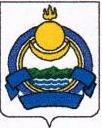 Буряад Республикын Яруунын аймагай «Эгэтын-Адагай» муниципальна байгуулгын Захиргаан